Var givmild mot andra liksom Gud har varit givmild mot dig. (7)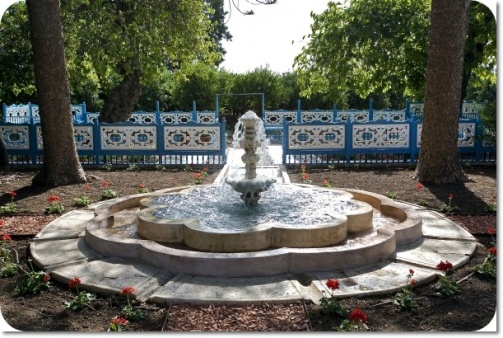 				– Bahá’u’lláhFrån hela världen har Han utvalt Sina tjänares hjärtan och gjort vart och ett av dem till ett säte för uppenbarandet av Sin härlighet. Helga dem därför från varje förorening, så att de ting för vilka de skapades må präglas på dem. Detta är verkligen ett tecken på Guds givmilda ynnest.    Försköna ert tal med sanningsenlighet, o folk, och smycka era själar med ärlighetens prydnad. Tag er i akt, o folk, så att ni inte handlar falskt mot någon. Var Guds betrodda bland Hans skapade varelser och symbolerna för Hans givmildhet bland Hans folk. (8)				– Bahá’u’lláhDu ser, o Herre, våra bönfallande händer, lyfta mot Din ynnests och frikostighets himmel. Giv att de måtte bli fyllda med Din frikostighets och givmilda ynnests skatter. Förlåt oss och våra fäder och våra mödrar och uppfyll vadhelst vi har önskat från Din nåds ocean och gudomliga givmildhet. Acceptera, o våra hjärtans Älskade, allt vårt arbete på Din stig. Du är sannerligen den Starkaste, den Mest upphöjde, den Ojämförlige, den Ende, den Förlåtande, den Nådige. (9)				– Bahá’u’lláhGivmildhetKällan till all givmildhet härrör i denna dag från Gud, den Ende, den Förlåtande!  (1) 			– Bahá’u’lláh	Att giva och vara givmild är egenskaper som tillhör Mig. Välgång skall följa den som smyckar sig med Mina dygder. (2)			– Bahá’u’lláh				O Gudomliga försyn! Allt Skapat är frambringat av Din givmildhet; beröva det ej Din frikostighets vatten och förvägra det ej din barmhärtighets ocean. Jag ber Dig att hjälpa och bistå mig i alla stunder och under alla omständigheter och söker från Din nåds himmel Din uråldriga ynnest. Du är, i sanning, givmildhetens Herre och Härskaren över evighetens konungarike. (3)			– Bahá’u’lláh		Var givmild i framgång och tacksam i motgång. Var värdig din nästas förtroende och se på honom med ett ljust och vänligt ansikte. Var en skatt för det fattiga, en förmanare för de rika, ett svar på ropet från den behövande, en bevarare av heligheten i ditt löfte. Var ärlig i ditt omdöme och vaksam i ditt tal. Var orättvis mot ingen och visa idel ödmjukhet mot alla människor. Var som en lampa för dem som vandrar i mörker, en glädjekälla för de sörjande, en sjö för de törstande , en hamn för de nödställda, ett stöd och en försvarare för förtryckets offer. Låt redbarhet och uppriktighet utmärka alla dina handlingar. Var ett hem för främlingen, en tröst för den lidande, en stark fästning för den flyende. Var ögon för den blinde och ett ledande ljus för den vilsegångnes fötter. Var en prydnad för sanningens anlete, en krona på trofasthetens panna, en pelare i rättfärdighetens tempel, en fläkt av liv i mänsklighetens kropp, en symbol för rättvisans härskaror, en lysande sol ovan dygdens horisont, ett daggstänk för det mänskliga hjärtats mull, en ark på kunskapens ocean, en sol på givmildhetens himmel, en ädelsten i visdomens diadem, ett lysande ljus på din generations himlavarv, en frukt på anspråkslöshetens träd. (4)				– Bahá’u’lláhDetta är den dag på vilken oceanen av Guds barmhärtighet har blivit uppenbarad för människorna, den dag på vilken Hans godhets morgonstjärna har gjutit sin strålglans över dem, den dag på vilken molnen av Hans givmilda ynnest har överskuggat hela människosläktet. Nu är tiden inne att trösta och vederkvicka den nedslagne med livgivande vindar av kärlek och gemenskap och med levande vatten av vänlighet och tillgivenhet. (5)				– Bahá’u’lláhVar ärliga mot er själva och mot andra så att bevisen på rättfärdighet må uppenbaras genom era gärningar bland Våra trogna tjänare. Tag er i akt så att ni inte inkräktar på er grannes egendom. Visa er värdiga hans förtroende och tillit till er och undanhåll inte de fattiga de gåvor som Guds nåd har skänkt er. Han skall sannerligen belöna de kärleksfulla och dubbelt återgälda dem för vad de har givit. Det finns ingen Gud utom Honom. Hela skapelsen och dess herravälde är Hans. Han skänker sina gåvor till vem Han behagar och från vem Han vill, undanhåller Han dem. Han är den store Givaren, den Mest givmilde, den Välvillige. (6)				– Bahá’u’lláh